Edmonton Parish Creation Care ChampionRole DescriptionEnvironmental action is the responsibility of everyone. Parish responses need a Creation Care Team for co-ordination, information, inspiration and encouragement, led by the Creation Care Champion.The task of a Parish Creation Care Champion is to help their church and congregation in fulfilling God’s command to “till the earth and keep it” (Genesis 2:15) – in the practical circumstances of church and parish. Activities and concerns which a church should be encouraged to engage with – supported by the Creation Care Team - include:Encourage prayer about Care of God’s Creation.Set up a Creation Care Team and act as its convener and chair. Enable the team to work together on the Care of God’s Creation within the parish.Facilitate the church signing up to Eco Church, completing the survey and informing the church of the results.Work with the PCC to set targets for Eco Church and help the church move through the bronze, silver and gold award accreditations for action.Keep the PCC & congregation briefed on the C of E's Net Zero by 2030 target, and any Diocesan or Area actions in relation to this.Help the PCC design and implement an Environmental Policy for the Parish.Encourage lifestyle changes among church members through services, sermons, visiting speakers, the church website and notice sheets, holding film evenings, discussions groups, Lent Courses and share good practise and inspiring stories from elsewhere.Work with the PCC and wardens to help the PCC address the sustainability management issues of the church buildings, churchyard, vestries, offices, halls and any parish properties or land.Help the parish cut energy use, carbon emissions, water use and waste.Help the parish care for wildlife and ecology in the churchyard.Promote food which is Local, Organic, Animal Friendly and Fairtrade: the LOAF principal outlined by Green Christian.Encourage and facilitate environmental campaigning, action globally and support environmental groups such as A Rocha and Green Christian.Person Specification:Passion for Care of God’s Creation.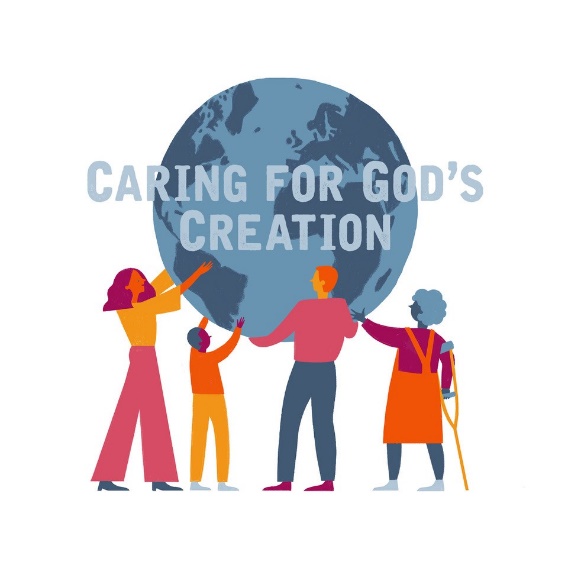 Ability to motivate and mobilise others as the team leader.Appointment:Talk to your Vicar and ask how best to get started. Have the PCC to endorse your role, if appropriate.Agree a time limit for the role e.g. 3 years and then review how it’s going. Attend the Commissioning service. Rev Dr Chrichton Limbert – Edmonton Area Lead for Creation Care:frch138@btinternet.com